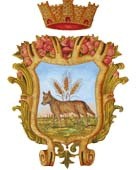 COMUNE DI VILLARICCASettore V - Ufficio Pubblica Istruzione-AVVISO PUBBLICOCONTRIBUTILIBRI DI TESTO a.s.2023/2024 ( l. 448/1998)La Regione Campania con Delibera della Giunta Regionale della Regione Campania n. 314 del 31.05.2023 ha  approvato  i criteri ed il riparto  delle risorse stanziate dal MIUR per   la fornitura totale o parziale dei libri di testo  in favore degli alunni aventi diritto delle scuole dell’obbligo e delle  scuole superiori, per l’anno scolastico 2023/2024. I destinatari dell’intervento risultano gli alunni frequentanti le scuole secondarie di primo e secondo     grado ubicate nel comune di Villaricca e residenti in Campania appartenenti a famiglie che presentino un valore dell’ ISEE 2023 in corso di validità rientrante nelle seguenti due fasce come definite nella prefata delibera della Giunta Regionale della Campania:Fascia 1: ISEE da Euro 0 ad Euro 10.633,00Fascia 2: ISEE da Euro 10.633,01 ad Euro 13.300,00Autodichiarazione reddito zeroLe risorse finanziarie disponibili saranno destinate prioritariamente alla copertura del fabbisogno dei richiedenti con ISEE rientrante nella prima fascia (ISEE fino a 10.633,00). Agli studenti collocati  nella seconda fascia (ISEE da euro 10.633,01 ad Euro 13.300,00) saranno destinate le risorse finanziarie che residueranno dopo la copertura del fabbisogno dei richiedenti collocati nella prima fascia.I genitori o gli altri soggetti che rappresentano il minore, ovvero lo stesso studente se maggiorenne, potranno presentare domanda per il riconoscimento del buono libroentro il 10.09.2023Il modello di domanda predisposto dall’ufficio Pubblica Istruzione  è  disponibile su portale del   Comune di Villaricca al seguente link:   http://cloud.urbi.it/urbi/progs/urp/ur1PR003.sto?DB_NAME=n200095&AmbitoBloccato=0&MacroTipoBloccato=394&TipoBloccato=481|2        accedendo con il proprio Spid o Cie.  Le  istanze vanno presentate solo ed esclusivamente  online.  Le istanze  presentate in modalità differente saranno cestinate senza darne  comunicazione alcuna.L’ufficio Pubblica Istruzione procederà alla formazione dell’elenco degli aventi diritto al beneficio del buono libro . L’elenco sarà pubblicato all’Albo Pretorio del Comune per 10 giorni e diffusoattraverso le scuole del territorio. Eventuali richieste di revisione dell’elenco dei beneficiari dovranno essere indirizzate all’ufficio Pubblica Istruzione e presentate al protocollo dell’ Ente entro 10 giorni dalla pubblicazione dell’elenco degli aventi diritto all’ Albo Pretorio.Nel caso di valore ISEE pari a zero, pena l'esclusione dal beneficio, è necessario attestare e quantificare le fonti e i mezzi dai quali il nucleo familiare ha tratto sostentamento.Le richieste incomplete e/o il cui valore ISEE sia superiore ad € 13.300,00 saranno escluse.	Il Capo Settore Pubblica Istruzione 		f.to dr.ssa Maria Topo